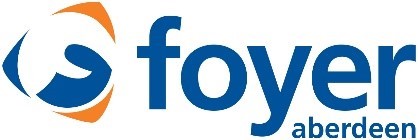 Job ProfileRole Title		Youth Housing Development Coach		
Team		 	Foyer Youth Housing 
Salary		              £23,305 - £25,651	(full-time equivalent, depending on experience)
Working hours         	20 hrs per weekLocation	Inverurie and surrounding areas, involves outreach support across local communities requiring clean UK driving license and access to vehicle.This is a mobile role across Aberdeenshire and not office based. While you will have the support of colleagues in the Housing team and across the wider Foyer via Microsoft Teams, this role predominately involves lone working in young people’s homes.Why? We believe no young person should experience homelessness and if they do, it is rare, brief, and non-recurrent. This role demands a youth centred approach that supports choice and positive transitions to adulthood.What? Work with a caseload of young people aged between 16 and 25 who have experienced or are at risk of homelessness to manage their tenancy, live independently and access the resources they need to thrive.Key Competencies Able to rapidly build and sustain trusted, meaningful relationships with young people, their families and carers using a strengths-based approach to housing supportWork with young people to understand any challenges they are facing and support them to find solutions that work for them, building confidence and resilienceProven ability to adapt and respond to changing and potentially difficult situations Ability to update, record and monitor progress of caseload, understanding the importance of impact data as source for continuous improvement regularly and accurately Passionate about youth choice, voice and self-determination enabling young people to be in control of their own lives, identify ambitions and access education, training, employment.Able to engage young people in learning to develop their tenancy management skills, awareness of tenant rights and responsibilitiesCo-create action plans using practical, youth centred approaches, working 1:1 taking the time to listen and build relationships which will enable them to achieve their ambitionsAble to work with young people to regularly review their support and assist them to achieve their goals Great communicator able to liaise with multiple stakeholders ensuring holistic support e.g., DWP, local authority, health professionals, employers, landlords, college, community.Behaviours Demonstrates an unwavering belief in young people and their potential Enjoys building and sustaining strong and meaningful connections with young peopleModels’ inclusive behaviour when interacting with young people, the team and stakeholders promoting and challenging equality; keeps young people at the centre of their own solutionsSolutions and client focussed, curious and open to innovative working practicesRemains calm and demonstrates initiative when faced with challenging situationsListens actively to evaluate situations and respond effectively and safely Patient, resilient and enjoys collaboration and teamwork, equally comfortable working on their ownEmpathetic, non-judgemental and an excellent communicator using appropriate tone and use of language (verbal and written)Curious, open to developing skills and knowledge in the housing and homeless sectorQualifications & Experience Experience working with young people and knowledge of local community resources (mental and physical health, employability, education and training and housing)Registered with SSSC (or willing to work towards registration and necessary qualifications, e.g., SVQ) and compliant with National Care StandardsUnderstanding of the need for ensuring compliance with policies and procedures Knowledge of boundaries and needs around confidentiality and data protectionUnderstanding of the benefits system and housing optionsExcellent organisation and communication skillsWorking and theoretical understanding of ACE’s and the impact of trauma  Knowledge and understanding of equalities and diversity from a youth perspective Membership of the PVG scheme for young people and adults requiredCompetent digital skills including but not limited to Microsoft Office 